                         Nose Work Clinic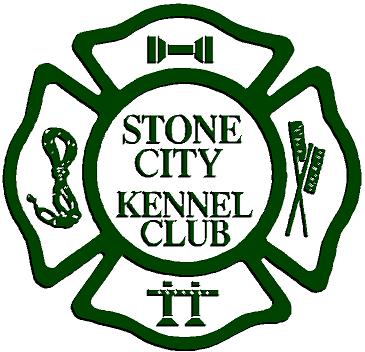                                                         Working VehiclesSaturday, June 3, 2017STONE CITY KENNEL CLUB13606 W. Laraway Rd., New Lenox, IL 60451Clinic Instructor: Nancy Reyes, CNWI The ability to search vehicle hides is important in the sport of K9 Nose Work. These searches can be difficult due to weather, air currents and environment. Workshop will include inaccessible, channeling and converging hides and search plans analysis. This clinic will benefit participants at all levels.Prerequisite:  Dogs must be on odor, already introduced to vehicle searches and getting ready to trial at a NW1 or NW2 level.Cost: $50 – Working Spot / $25 – Auditing SpotFor more information contact: Rochelle Tonelli, tendertouchgoldens@yahoo.com                                      K9 Nose Work Clinic- Vehicles, Saturday, June 3, 2017Name _______________________________________________________________________Address______________________________________________________________________City/State/Zip_________________________________________________________________Phone_______________________________________________________________________Dog’s Name___________________ Breed____________________________Age___________1:30-4:30PM NW2 Vehicle SearchWorking Spot: $50    Auditing Spot $25Please make payments out to SCKC and send to:Stone City Kennel Club - SeminarsPO 381New Lenox, IL 60451